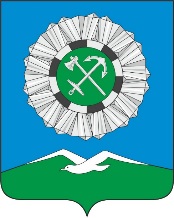 Российская ФедерацияИркутская областьСлюдянский районСЛЮДЯНСКОЕ МУНИЦИПАЛЬНОЕ ОБРАЗОВАНИЕГОРОДСКАЯ ДУМА РЕШЕНИЕг. Слюдянкаот 23.11.2023 № 68 V-ГДОб утверждении повестки внеочередного заседания Думы Слюдянского муниципальногообразования V созыва  	На основании ст. 18 Регламента Думы Слюдянского муниципального образования, утвержденного решение Думы Слюдянского муниципального образования от 18.02.2006 года №12 I-ГД, руководствуясь главою 4 Устава Слюдянского муниципального образования, зарегистрированного Главным управлением Министерства юстиции Российской Федерации по Сибирскому Федеральному округу от 23 декабря 2005 года №RU385181042005001, с изменениями и дополнениями, зарегистрированного Управлением Министерства юстиции Российской Федерации по Иркутской области от 20 октября  2023 года №RU385181042023002.ГОРОДСКАЯ ДУМА решила: Утвердить повестку внеочередного заседания Думы Слюдянского муниципального образования V созыва с дополнениями. (Приложение №1)Настоящее решение вступает в силу с момента его принятия.Председатель Думы Слюдянского муниципального образования                                                                                   М.М. КайсаровПриложение № 1к решению Думы Слюдянскогомуниципального образования      от 23.11.2023_№ 68 V-ГДПОВЕСТКА внеочередного заседания ДумыСлюдянского муниципального образованияV созыва23.11.2023 года                                                                       город СлюдянкаПредседатель ДумыСлюдянского муниципального образования                                             М.М. Кайсаров   №Наименование вопросавремяОб утверждении повестки внеочередного заседания Думы Слюдянского муниципального образования V созыва.                                                                 Кайсаров Михаил Михайлович – председатель Думы Слюдянского муниципального образования15:0015:05Об увековечении памяти известных в Слюдянском муниципальном образовании людей, вклад которых в сфере деятельности принес пользу России, Иркутской области и Слюдянскому муниципальному образованию.                                                     Копцева Елена Артемовна – начальник управления делами Слюдянского городского поселения15:0515:15ОО внесении изменений в решение Думы Слюдянского муниципального образования от 31.10.2019 года № 79 IV-ГД «Об установлении и введении в действие на территории Слюдянского муниципального образования налога на имущество физических лиц».                                                   За налоговый период 2022 год                                                                                                                   Кайсарова Наталья Николаевна – председатель комитета по экономике и финансам администрации  Слюдянского городского поселения 15:1515:25Об установлении и введении в действие на территории Слюдянского муниципального образования земельного налога на 2024 год.                                                    Кайсарова Наталья Николаевна – председатель комитета по экономике и финансам администрации  Слюдянского городского поселения15:2515:35О проведении публичных слушаний для обсуждения проекта бюджета Слюдянского муниципального образования на 2024 год и на плановый период 2025 и 2026 годов.                                                      Кайсарова Наталья Николаевна – председатель комитета по экономике и финансам администрации  Слюдянского городского поселения15:3515:45«Об установлении и введении в действие на территории Слюдянского муниципального образования налога на имущество физических лиц на 2024 год».    Кайсарова Наталья Николаевна – председатель комитета по экономике и финансам администрации  Слюдянского городского поселения15:4515:55О проведении публичных слушаний для обсуждения проекта решения Думы Слюдянского муниципального образования «О внесении изменений и дополнений в Устав Слюдянского муниципального образования».                                                     Абдрахманова Светлана Александровна – Заведующий юридическим отделом Слюдянского городского поселения15:5516:05О внесении изменений в Правила благоустройства Слюдянского муниципального образования, утвержденные решением Думы Слюдянского муниципального образования № 21 IV -ГД от 10.10.2017 года.                                                    Черноскутова Вера Николаевна – заведующий отделом архитектуры и инфраструктуры      администрации Слюдянского городского поселения16:0516:15"О внесении изменений в Приложение 1 к Положению о муниципальном контроле на автомобильном транспорте и в дорожном хозяйстве в границах населенных пунктов Слюдянского муниципального образования, утвержденное решением Думы от 28.10.2021 58 IV-ГД ".                                                    Осипова Дарья Сергеевна – заведующий отделом дорожного хозяйства, благоустройства, транспорта и связи администрации Слюдянского городского поселения16:1516:25«Об установлении дополнительных мер поддержки отдельных арендаторов муниципального имущества Слюдянского муниципального образования».                                                    Кобелева Светлана Сергеевна – заведующий отделом имущества и земельных отношений администрацииСлюдянского городского поселения16:2516:30 О внесении изменений в решение Думы Слюдянского муниципального образования от 31.10.2019 года №80 IV-ГД «Об установлении и введении в действие на территории Слюдянского муниципального образования земельного налога»Кайсарова Наталья Николаевна – председатель комитета по экономике и финансам администрации                                                                                                         Слюдянского городского поселения16:3016.45 Разное:16:4517:00